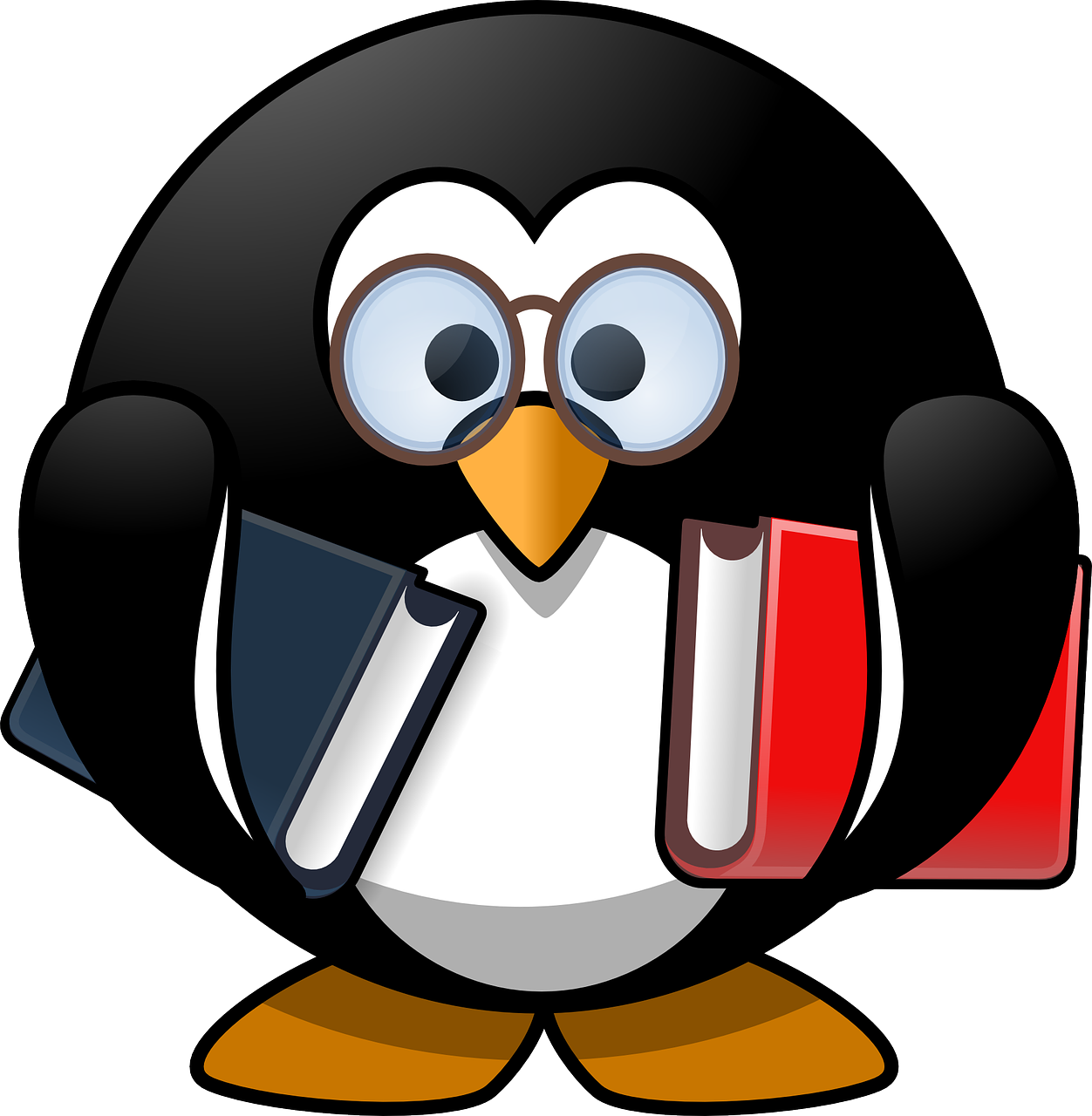 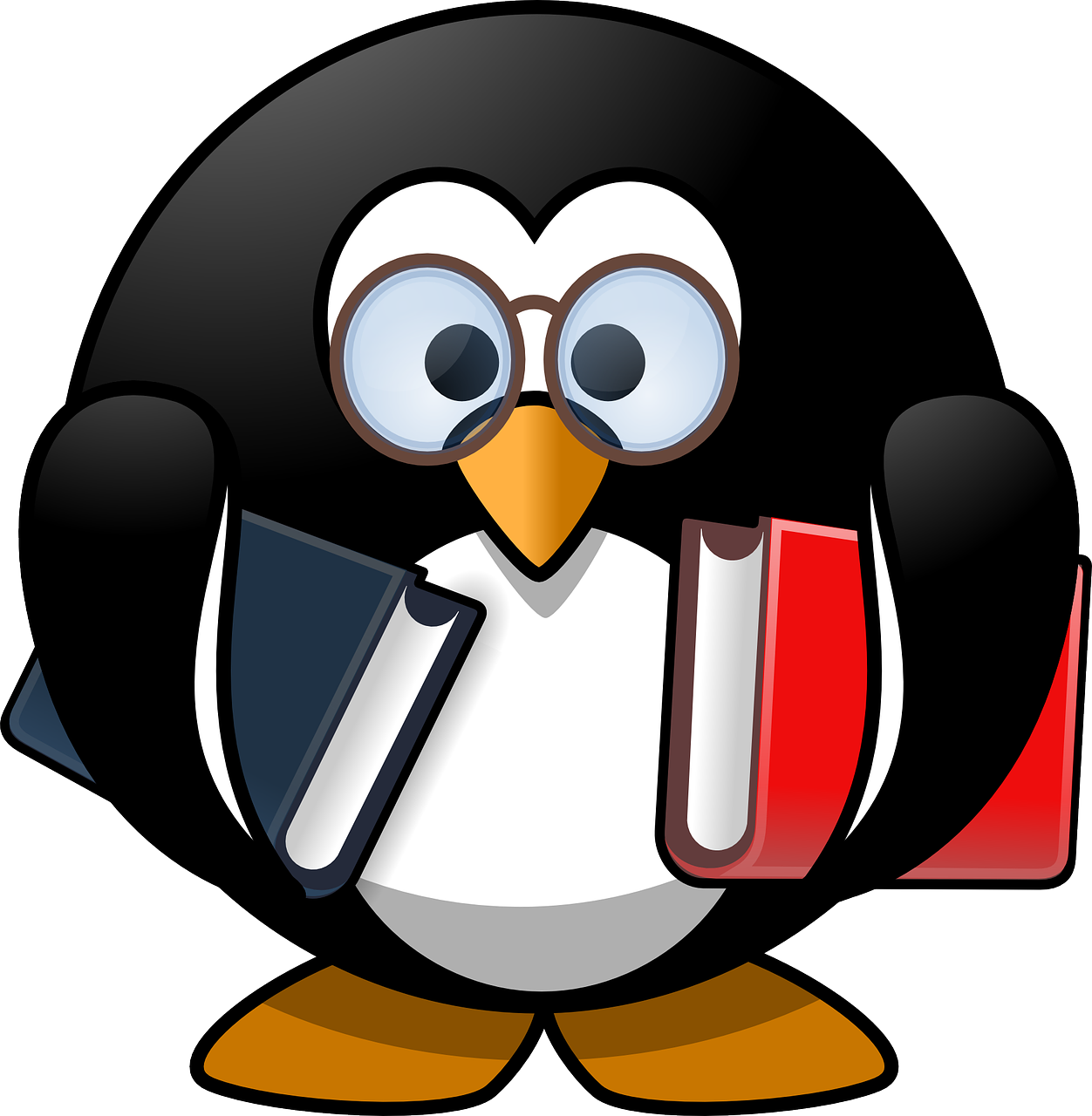 Please ask the librarian for more recommendations. This list is based on our school library collection, with links to free online books while school is closed. Your local library service will provide free access to eBooks & eAudiobooks. You can join for free in East Dunbartonshire at https://www.edlc.co.uk/libraries/how-join and browse their collections here:EDLC Libraries eBooks & eAudiobooksTitles available to borrow from EDLC Libraries are highlighted in blue.Follow the library on Twitter @snhs_library to keep up-to-date with all the free content you can access.Junior & Young Adult FictionSenior FictionP. McLean (Librarian)pmclean@st-ninians.e-dunbarton.sch.uk May 2020Boyne, JohnThe Boy in the Striped Pyjamas. The moving story of a friendship between two boys on either side of a WW2 concentration camp fence.Bertagna, JulieThe Exodus trilogy. Sci-Fi series set in Glasgow. Thought-provoking look at the consequences of rising sea-levels.Blackman, MalorieNoughts and Crosses trilogy. Echoes of Romeo & Juliet which turns racism on its head.Chbosky, StephenThe Perks of Being a Wallflower. Coming-of-age tale about outsider Charlie, who discovers the joys of friendship with older students Sam & Patrick. Has scenes which some readers may find upsetting.Conaghan, BrianThe Bombs that Brought us Together. Compelling story of life as a child in a fictional warzone; friendship against the odds. Crossan, SarahOne. The tale of conjoined twins Grace & Tippi who face the challenge of school for the first time as teenagers. Told through poetry – lyrical and moving. Her other verse books are also worth checking out – Moonrise and Toffee especially.Fraillon, ZaraThe Bone Sparrow. The treatment of refugees, seen through the eyes of a boy born and brought up in a detention camp in Australia. Gaiman, NeilThe Graveyard Book. An original fantasy about life as an outsider. The story follows Bod, raised by the supernatural residents of a graveyard.
Gibbons, AlanHate. Based on the real-life murder of teenager Sophie Lancaster, this novel looks at how prejudice against difference can end in tragedy. Powerful and thought-provoking.Heathfield, LisaI Am Not a Number. Present-day. The ultra-conservative Traditional party have won power, and Ruby and her family must now learn to survive in a country where protest is punishable by imprisonment.Hardinge, FrancesThe Lie Tree. Highly original writing which weaves together fantasy and feminism in Victorian times. Winner of Costa Book of the Year 2015.Landman, TanyaBuffalo Soldier. Set after the American Civil War, this novel follows Charley after she is set free from slavery. This is a compelling read which questions what it means to be truly free.Lockhart, E.We Were Liars: a compelling read with an ending you won’t see coming. Full of secrets and suspense.
McManus, Karen M.One of Us is Lying. A murder mystery full of twists and turns – five students walk into their Monday afternoon detention but only four make it out.
MacPhail, CathyIn Between the Lies, loner Abbie is the only one to receive a message from popular Jude after her disappearance. Lots of twists and unique storytelling in the form of text messages and social media posts.
Ness, PatrickChaos Walking trilogy. Dystopia which crosses genres of sci-fi and western: page-turning reading. Ness has also written The Rest of Us Just Live Here, a novel which turns the ‘Chosen One’ narrative on its head.Niven, JenniferAll the Bright Places. Beautifully written novel which looks at friendship, grief, & teenage mental health. References to suicide.Pitcher, AnabelMy Sister Lives on the Mantlepiece: attitudes to terrorism and racism, seen through the eyes of a child.Pullman, PhilipNorthern Lights trilogy and The Book of Dust. Fantasy series asking big questions about the universe and our place in it.Reynolds, JasonLong Way Down is a novel with a difference: told in verse and set in real time, it tells the story of Will, who is seeking revenge for the murder of his brother.Rowell, RainbowFangirl and Carry On. A brilliant idea: in Fangirl, we follow Cath as she writes fan-fiction while navigating life at uni – in Carry On, readers can lose themselves in the fan-fiction Cath creates.
Thomas, AngieThe Hate U Give. Winner of the Amnesty International Carnegie Award in 2018, and inspired by the Black Lives Matter movement. This is the story of Starr, and the difficult choices she must make to speak out about the murder of her friend.Zephaniah, BenjaminRefugee Boy, Terror Kid, Face. Contemporary UK-based writer covering themes of prejudice, discrimination & displacement.Angelou, MayaI Know Why the Caged Bird Sings. Autobiography covering the early life of American writer & poet Angelou.  Bradbury, RayFahrenheit 451. Classic tale of censorship and a chilling future where all books are banned.Dahl, RoaldCollected Short Stories. Macabre and dark, often with a twist in the tale. For senior readers.Doyle, RoddyThe Commitments. Full of humour and richly observed, this book follows three young unemployed men as they set up a soul band in 1980s Dublin.Gaiman, NeilAmerican Gods. Crosses the epics of fantasy, mythology and the great American road trip.Galloway, JaniceThe Trick is to Keep Breathing. A compelling account of the bravery needed to overcome each moment, from a woman desperately waiting out her depression.Gray, AlasdairLanark. Often described as the Scottish Ulysses – a very funny, very serious, combination of dystopia & realism.Hearn, LianThe Otori series. Begins with Across the Nightingale Floor. Sweeping fantasy/history trilogy set in the Far East. Hosseini, KhaledThe Kite Runner. A tale of betrayal, redemption and – above all – friendship, set against the backdrop of 1970s Afghanistan and present-day California.Kelman, JamesThe Busconductor Hines. Working-class Glasgow life from a narrator with a vivid imagination.McEwan, IanAtonement. Award-winning novel looking at how one lie alters many lives over many decades.Morgenstern, ErinThe Night Circus. Fairy tale and fantasy merge in this novel of circuses and magicians. Morrison, ToniBeloved. Mother-daughter relationships set against the backdrop of American slavery.Orwell, George1984. Big Brother is watching: the classic dystopian novel of state interference.Pratchett, TerryAuthor of the well-known Discworld fantasy series: books with a lot to say about the world we live in.Shriver, LionelWe Need to Talk About Kevin. A school shooting told from the point of view of the killer’s mother.Tan, AmyThe Joy Luck Club. Mother-daughter relationships in a group of Chinese & Chinese-American women. Zusak, MarkusThe Book Thief. Haunting tale narrated by Death about a girl who learns to love books in the shadow of Nazism. 
